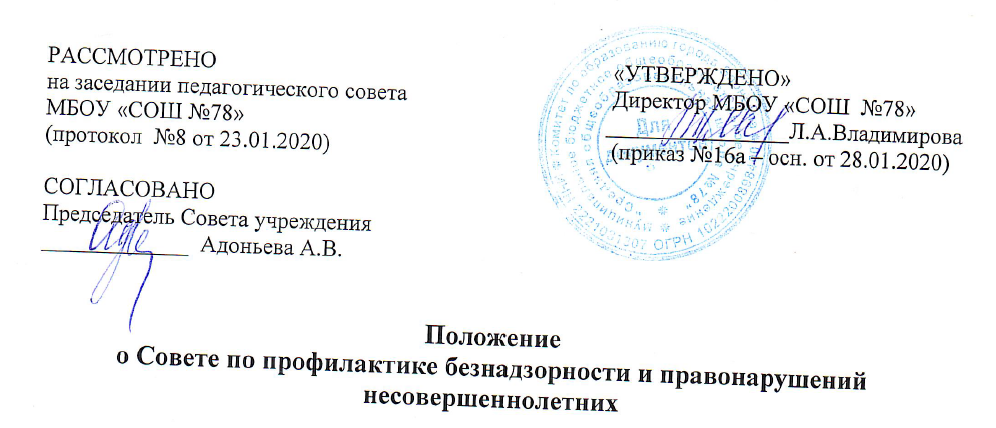 1. Общие положения 1.1. Совет по профилактике правонарушений несовершеннолетних МБОУ «СОШ №78» (далее - совет) является постоянно действующим коллегиальным органом. 1.2. Совет призван активно содействовать объединению усилий педагогического коллектива, родительской общественности, государственных,  общественных организаций по предупреждению противоправного поведения учащихся, активизации правового воспитания, формированию здорового образа жизни. 1.3. Совет является самостоятельным общественным органом и в своей работе руководствуется международными актами в области защиты прав детей, действующим законодательством, решениями исполнительно-распорядительных органов и настоящим Положением. 1.4. Настоящее Положение разработано на основе Конституции Российской Федерации, Конвенции о правах ребенка, Федерального закона «Об образовании в Российской Федерации» от 29.12.2012 № 273–ФЗ, №120-ФЗ «Об основах системы профилактики безнадзорности и правонарушений несовершеннолетних»,   №124-ФЗ «Об основных гарантиях прав ребенка в Российской Федерации» и др.1.5. Настоящее Положение регулирует порядок создания и функционирования деятельности совета и служит нормативно-правовой и организационно-методической основой воспитания правовой культуры, профилактики противоправного поведения учащихся. 1.6. Общее руководство деятельностью совета осуществляет заместитель директора школы по воспитательной работе. 1.7. Содержание работы совета определяется задачами учреждения образования, возрастными и индивидуальными особенностями учащихся. 1.8. Решения совета, принимаемые в соответствии с его компетенцией, имеют рекомендательный характер. 1.9. Целью деятельности совета является формирование у учащихся законопослушного поведения, здорового образа жизни; социальная адаптация и реабилитация учащихся, находящихся в социально опасном положении. 2. Основные задачи совета: 2.1. организация работы по выполнению закона № 120-ФЗ «Об основах системы профилактики безнадзорности и правонарушений несовершеннолетних», других нормативно-правовых актов для предупреждения негативных проявлений в детской и подростковой  среде; 2.2. выработка и реализация мер по повышению эффективности функционирования и координации деятельности системы профилактики безнадзорности и правонарушений учащихся; 2.3. обеспечение эффективного взаимодействия учреждения образования с правоохранительными органами и органами здравоохранения по профилактике безнадзорности, правонарушений и преступлений среди учащихся, формированию здорового образа жизни; 2.4. совершенствование системы организации профилактической работы в учреждении образования; 2.5. организация просветительской деятельности среди учащихся и родителей (законных представителей).3. Принципы деятельности совета: 3.1. законность;3.2. гуманистический характер деятельности; 3.3. демократичность; 3.4. конфиденциальность полученной информации.4. Функции совета:Совет в пределах своей компетенции выполняет следующие функции: 4.1. организация и проведение мероприятий в соответствии с годовым планом работы совета, государственных и целевых программ по профилактике правонарушений и преступлений среди обучающихся, формированию здорового образа жизни; 4.2. участие в мониторинге состояния воспитательно-профилактической работы субъектов воспитательного процесса; 4.3. участие в разработке и составлении комплексных, целевых и других программ по профилактике противоправного поведения учащихся, формированию здорового образа жизни, охране и защите прав и интересов несовершеннолетних; 4.4. координация и контроль деятельности субъектов воспитательного процесса по выполнению воспитательно-профилактических мероприятий; 4.5. защита прав и интересов учащихся; 4.6 участие в подготовке и проведении заседаний учебных групп, семинаров, конференций, «круглых столов» и других мероприятий по проблемам молодежной среды; 4.7. своевременное выявление и постановка на профилактический учет (контроль) учащихся, склонных к совершению правонарушений, употребляющих психоактивные вещества, допускающих нарушения дисциплины, находящихся в социально опасном положении; 4.8 рассмотрение на заседаниях совета материалов о совершении учащимися противоправных действий; 4.9. вовлечение учащихся, находящихся в социально опасном положении и склонных к совершению правонарушений, в спортивные секции, объединения по интересам; 4.10. организация индивидуального контроля (шефства) за поведением учащихся, находящихся в социально опасном положении, склонных к совершению правонарушений; 4.11 вынесение проблемных вопросов на обсуждение педагогического совета для принятия решения руководством учреждения образования; 4.12 организация просветительской деятельности среди учащихся, педагогов, родителей (законных представителей) по вопросам пропаганды здорового образа жизни, правового воспитания; 4.13. организация взаимодействия учреждения образования с районной (городской) комиссией, инспекцией по делам несовершеннолетних, правоохранительными органами и органами здравоохранения, государственными, общественными организациями, специалистами службы ППМС – помощи учреждения образования по вопросам воспитательно-профилактической работы. 5. Состав и порядок формирования совета 5.1. Состав Совета утверждается приказом директора МБОУ «СОШ №78». 5.2. Совет состоит из председателя, секретаря и членов Совета, которые работают на общественных началах. 5.3. Председателем совета является директор МБОУ «СОШ №78». Он организует, координирует и контролирует работу совета; определяет повестку дня, место и время проведения заседания совета; председательствует на заседаниях совета; подписывает протоколы заседаний совета. В отсутствие председателя его обязанности выполняет заместитель. 5.4. Секретарь Совета назначается председателем. Секретарь составляет проект повестки заседания совета; организует подготовку материалов к заседаниям, совета; информирует членов совета о месте, времени проведения и повестке дня совета, обеспечивает необходимыми справочно-информационными материалами; оформляет протоколы заседаний совета; осуществляет анализ и информирует совет о ходе выполнения принимаемых решений. 5.5. Членами совета могут быть заместители директора, социальные педагоги, педагоги-психологи, классные руководители, руководители кружков и секций, медицинские работники, представители родительской общественности, общественных организаций, органов ученического самоуправления, иных учреждений системы профилактики безнадзорности и правонарушений несовершеннолетних. Члены совета присутствуют на заседаниях совета; вносят предложения по вопросам планирования работы совета, повестке дня заседаний и порядку обсуждения вопросов; участвуют в подготовке материалов к заседаниям совета, а также проектов его решений. 6. Организация работы совета 6.1. Работа совета осуществляется на основании годового плана работы, который принимается на первом его заседании или августовском педсовете большинством голосов и утверждается руководителем учреждения образования. 6.2. Совет совместно с администрацией учреждения разрабатывает план работы на год, организует его реализацию, определяет ответственных членов за проведение воспитательно-профилактических мероприятий. Совет получает информацию о случаях негативного влияния на учащихся родителей (законных представителей) или других лиц, сообщения из правоохранительных органов, комиссии, инспекции по делам несовершеннолетних, органов здравоохранения. 6.3.Совет организует проверку полученных сведений, принимает меры для нормализации конфликтных ситуаций, примирения сторон или поручает специалистам социально- психологической службы провести проверку и подготовить заключение о постановке учащегося на профилактический учет (контроль). 6.4. Совет выносит решения о постановке или снятии с профилактического учета (контроля) учащихся, склонных к совершению противоправных действий, находящихся в социально опасном положении. 6.5. Совет проводит индивидуальную работу с родителями (законными представителями) и другими лицами, у которых возникли конфликтные ситуации с учащимися. Планирует и организует иные мероприятия, направленные на предупреждение асоциального поведения учащихся. 6.6. Свою работу совет проводит во взаимодействии с комиссией, инспекцией по делам несовершеннолетних, правоохранительными органами, органами здравоохранения, общественными организациями, занимающимися воспитательно-профилактической работой с молодежью, а также специалистами педагогической, социально- психологической службы учреждения образования. 6.7. При рассмотрении материалов о совершении учащимися противоправных действий на заседание совета вместе с учащимися приглашаются классный руководитель, педагог-психолог, социальный педагог, родители учащегося. На заседаниях также могут присутствовать заинтересованные лица. 6.8. Совет информирует родителей о постановке учащегося на внутренний контроль, о результатах проводимой с учащимся работы, снятии с внутреннего контроля, при отрицательном результате - продлении индивидуальной профилактической работы либо ходатайстве перед комиссией по делам несовершеннолетних о принятии административных мер. 6.9. Заседание совета правомочно при наличии не менее 50% его членов. 6.10. Организационно-распорядительным документом совета являются решения, которые принимаются большинством голосов. При равном количестве голосов решающим является голос председателя совета, который голосует последним. 6.11. Заседание совета в течение трех дней со дня его проведения оформляется протоколом, который подписывается председательствующим на заседании и секретарем совета. Протоколы заседаний совета нумеруются с начала учебного года и хранятся у председателя совета. Текст протокола состоит из двух частей: вводной и основной. Во вводной части указываются название коллегиального органа (заседание совета по профилактике правонарушений), дата проведения, фамилия и инициалы председательствующего, секретаря, членов (фамилии членов совета пишутся в алфавитном порядке), приглашенные, повестка дня (в повестке дня перечисляются все вопросы, подлежащие рассмотрению). В основной части протокола отражается каждый пункт повестки дня по следующей схеме: «Слушали», «Выступили», «Решили» или «Слушали», «Решили». В случаях, когда к протоколу прилагаются текст сообщения, информация, справки, отчеты, делается отметка «прилагается» после фамилии и наименования должности выступающего. При отсутствии вышеуказанного документа в протоколе фиксируется краткая запись текста выступающего. Текст постановляющей части протокола излагается лаконично с использованием глаголов неопределенной формы (объявить, поручить, рекомендовать, организовать и т. д.) и строится по схеме: действие - исполнитель - срок. 7. Права и обязанности Совета Совет для выполнения возложенных на него задач и функций имеет право: - изучать и анализировать состояние воспитательно-профилактической работы, направленной на предупреждение противоправного поведения учащихся учреждения образования, класса; - запрашивать и получать в установленном порядке от органов государственной власти, органов местного самоуправления, государственных и негосударственных учреждений, организаций информацию, документы и материалы, необходимые для решения задач совета; - создавать при необходимости комиссии и рабочие группы, включающие специалистов узкого профиля, для решения проблемных вопросов, отнесенных к их компетенции; - вносить предложения администрации учреждения образования по совершенствованию воспитательно-профилактической работы, о поощрении активных членов совета, участников воспитательного процесса, о наказании педагогических работников за недобросовестное выполнение обязанностей; - осуществлять контроль и рассматривать отчеты воспитательно-профилактической работы субъектов воспитательного процесса с учащимися, родителями; - приглашать на свои заседания и иные мероприятия специалистов государственных, общественных учреждений и организаций, занимающихся проблемами профилактики безнадзорности, правонарушений и наркомании среди несовершеннолетних и молодежи; - приглашать на заседания совета родителей несовершеннолетних учащихся; - посещать семьи, находящиеся в социально опасном положении, с целью анализа ситуации, оказания помощи, защиты прав учащихся, при необходимости направлять информацию о неблагополучных семьях в органы опеки и попечительства, в комиссию, инспекцию по делам несовершеннолетних, в трудовые коллективы по месту работы родителей; - ходатайствовать перед администрацией учреждения образования о принятии мер административного воздействия к учащимся; - принимать решения по улучшению воспитательно-профилактической работы среди учащихся учреждения образования; - вносить предложения, проблемные вопросы на рассмотрение педагогического совета, руководства учреждения образования с целью устранения причин и условий, способствующих совершению правонарушений; - назначать общественных воспитателей (шефов) для проведения индивидуальной воспитательно-профилактической работы с учащимися, состоящими на профилактическом учете (контроле); - рассматривать поступившие материалы о противоправном поведении учащихся; - осуществлять контроль поведения учащихся, состоящих на профилактическом учете; - снимать с внутреннего профилактического контроля учащихся согласно постановлению совета; - давать рекомендации педагогам, классным руководителями по вопросам, относящимся к компетенции совета; - инициировать и принимать участие в проведении рейдов, направленных на выявление правонарушений и безнадзорности учащихся, месячников правового просвещения, акций и других профилактических мероприятий; - использовать в своей деятельности и контролировать ведение базы данных учащихся, семей, находящихся в социально опасном положении, на контроле внутри учреждения образования, нуждающихся в государственной защите. 8. Совет профилактики обязан: - содействовать педагогическому коллективу, другим государственным и общественным организациям в проведении воспитательно-профилактической работы с учащимися; - координировать воспитательно-профилактическую работу учреждения образования; - способствовать укреплению дисциплины; - совместно с педагогическим коллективом, инспекцией по делам несовершеннолетних, государственными и общественными организациями проводить в учреждении образования дни профилактики правонарушений, здорового образа жизни; - вести учет сообщений, поступающих из административных органов, о допущенных учащимися правонарушениях, а также осуществлять контроль реагирования и своевременного направления ответов о принятых к учащимся мерах в органы внутренних дел, комиссию, инспекцию по делам несовершеннолетних, другим заинтересованным лицам. Члены совета обязаны: - присутствовать на всех заседаниях совета; - добросовестно выполнять поручения совета; - нести ответственность за объективность и сохранение конфиденциальности информации в вопросах, отнесенных к компетенции совета; - лично участвовать в работе совета. В случае несогласия с принятым решением каждый член совета вправе изложить письменно свое мнение, которое должно быть приложено к протоколу.